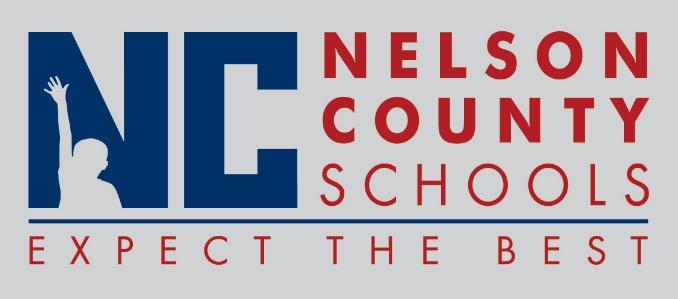 Decision PaperRECOMMENDATION:   	Approve request for the Emergency Certifications.RECOMMENDED MOTION:  	I move that the Nelson County Board of Education Approve the requested Emergency Certifications as presented.Jessica Kephart	English 	TNHS				John Durbin		Math 		New Haven				Tara Burkhead	English	OKH 				 Amy Chavez 		Science 	TNHS.To:Nelson County Board of EducationFrom:Bob Morris, Director of Student Supportcc:Dr. Anthony Orr, SuperintendentDate:October 13, 2016Re:  Emergency Certifications 